Họ và tên: ………………………………………………..Lớp: 1DTIẾNG VIỆTBài 1: Đọc thuộc lòng các vần sauia, ua, ưa, oi, ai, ôi, ơi, ui, ưi, uôi, ươiay, ây, eo , ao, au, âu, iu, êu, iêu, yêu, ưu, ươuon, an, ăn, ân, ôn, ơn, en, ên, in, un, iên, yên, uôn, ươnong, ông, ăng, âng, ung, ưng, eng, iêng, uông, ương, ang, anh, inh, ênhom, am, ăm, âm, ôm, ơm, em, êm, im, um, iêm, yêm, uôm, ươmot, at, ăt, ât, ôt, ơt, et, êt, ut, ưt, it, iêt, uôt, ươt, oc, ac, ăc, âc, uc, ưc, uôc, ươc, iêc, ach, êch, ichop, ap, ăp, âp, ôp, ơp, ep, êpBài 2: Đọc trơn 3 lần rồi Chép lại một lần vào trong vở ô li:(Con lưu ý viết hoa chữ cái đầu mỗi dòng thơ và cách lề 2 ô li)Thi giữ vệ sinhBài 3: Dựa vào đoạn thơ trên trả lời các câu hỏi sau:1, Trường bạn nhỏ thi gì?2, Ghế, bàn như thế nào?3, Bảng như thế nào?a, Không còn rácb, Sáng như gươngc, Rất toBài 4: Viết từ:3 từ có vần ăp :………………………………………….......................3 từ có vần âp:………………………………………………………Bài 5: Chọn vần và thanh thích hợp điền vào chỗ chấm: uông, ương, iêc, au, ươi, im.rau m . . . .;                        l . . . . liềmn . . . . rẫy;                         buồng c . . . .công v . . . . ;                      xâu k . . . …Bài 6: Sắp xếp các từ sau vào cột thích hợpHộp bút, tia chớp, bánh xốp, lốp xe, ốp gạch, nộp bài, thích hợp, lợp nhà Bài 7: Đọc đoạn văn sau và trả lời các câu hỏi:Làm gì khi bị lạc?Khi bị lạc, bé cần:- Nín khóc, ở yên một chỗ chớ đi lòng vòng.- Hét to tên bố mẹ.- Nhờ cô, chú, bác gần đó báo tin cho bố mẹ.- Đề phòng bị bắt cóc, chớ nghe kẻ lạ mặt dụ dỗ.(?) Khoanh vào đáp án đúng nhất:a, Vì sao chớ nghe kẻ lạ mặt dụ dỗ?A. Vì có thể bị bắt cóc.B. Vì có thể bị lạc.b, Bạn cần làm gì để tránh bị lạc?(con trả lời bằng miệng dựa vào đoạn văn ở trên)Bài 8: Tìm 2 từ có chứa vần:- ai: ……………………………………………………………..- eo: …………………………………………………………….Bài 9: Hãy kể tên một số con vật nuôi trong gia đình mà em biết?……………………………………………………………………………Bài 10: Chép lại một lần khổ thơ sau vào trong vở ô li:(Con lưu ý viết hoa chữ cái đầu mỗi dòng thơ và cách lề 2 ô li)Tập đếmMột quả đất tròn trònHai quả cam nho nhỏBa chân bếp con conBốn chân ghế, chân bànNăm ngón tay vừa đủ.Bài 11: Đọc đoạn văn sau và trả lời câu hỏi:Bạn nhỏ đáng khenBạn Hà thật là đáng khen. Mẹ đi làm về, tay mang tay xách. Hà bèn chạy ra đỡ ngay cho mẹ. Hà còn đưa khăn để mẹ lau mồ hôi cho đỡ mệt.1, Đoạn văn trên có bao nhiêu câu?Đoạn văn trên có...... câu2, Những chữ cái nào được viết in hoa?Những chữ cái được viết in hoa là: ....................................................3, Bạn Hà đã làm gì cho mẹ?Bạn Hà đã .............................................................................................................................................................................................................Bài 12:a, Chọn c hay k?….éo co ;….ầu lông ; gõ …ẻng ; ….ành chanhb, Chọn ai hay ay?Một bàn t….. có năm ngón.Chú mèo nhỏ có đôi t….. rất thính!Bài 13: Nối ô chữ cho phù hợp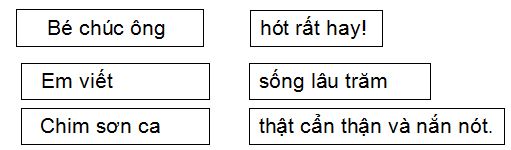 Bài 14: Tìm 2 từ có chứa vần:ăp:  …………………………………………………..âp:  …………………………………………………..Bài 15: Phụ huynh đọc cho con nghe – viết khổ thơ sau:Đã dậy chưa hả trầuTao hái vài lá nhéCho bà và cho mẹChớ lụi đi trầu ơi!(Con lưu ý viết hoa chữ cái đầu dòng và cách lề 2 ô li)Đọc trơn 5  lần rồi Chép lại một lần vào trong vở ô li:Lời khuyên của bốHọc quả là khó khăn, gian khổ. Bố muốn con đến trường với niềm hăng say và niềm phấn khởi. Con hãy nghĩ đến những người thợ, tối đến trường sau một ngày lao động vất vả. Cả những người lính vừa ở thao trường về là ngồi ngay vào bàn đọc đọc, viết viết. Con hãy nghĩ đến các em nhỏ bị câm điếc mà vẫn thích học.Con quạ khôn ngoanCó một con quạ khát nước. Nó tìm thấy một cái lọ nước. Nhưng nước trong lọ quá ít, cổ lọ lại cao, nó không sao thò mỏ vào uống được. Nó nghĩ ra một cách: nó lấy mỏ gắp từng viên sỏi bỏ vào lọ. Một lúc sau, nước dâng lên, quạ tha hồ uống.MÔN TOÁNBài 1: Tính:Bài 2:a, Viết các số 14; 17; 7; 20; 10; 12 theo thứ tự từ bé đến lớn:....................................................................................................................b, Viết các số 20, 12; 6; 11; 17; 4 theo thứ tự từ lớn đến bé:……………………………………………………………………………Bài 3:Bài 4: Viết tất cả các số:a, Từ 1 đến 10:……………………………………………………………………………b, Từ 10 đến 20:……………………………………………………………………………c, Từ 20 đến 30:……………………………………………………………………………Bài 5: Dấu >, <, = ?Bài 6: Chọn đáp án đúng:1, Số lớn nhất trong các số: 10, 12, 15, 17 là:A. 10            B. 12                           C. 19                                  D. 172, Số bé nhất trong các số: 10 , 12, 15, 17 là:A. 10              B. 0                            C. 15                               D. 173, Số liền trước của số 16 là số nào?A. 14              B. 15                          C. 17```                         D. 184, Số liền sau của số 10 là số nào?A. 8             B. 9                            C. 11                                D. 125, Bạn Lan có 2 cái bút chì, mẹ mua thêm cho Lan 3 cái bút chì nữa. Hỏi Lan có tất cả mấy cái bút chì? ( chọn phép tính đúng nhất)A. 2 + 3 = 5 ( cái bút chì)B. 3 – 2 = 1 ( cái bút chì)C. 2 + 2 = 4 ( cái bút chì).Bài 7: Viết các số:Bài 8: Điền vào chỗ trống:a, Số 15 gồm …. chục và …. đơn vị.Số 20 gồm …. chục và …. đơn vị.Số 17 gồm …. chục và …. đơn vị.Số 9 gồm …. chục và …. đơn vị.b, Số ….gồm 1 chục và 0 đơn vị.Số ….gồm 1 chục và 8 đơn vị.Số ….gồm 1 chục và 2 đơn vị.Số ….gồm 2 chục và 0 đơn vị.Bài 9: Tính:Bài 10: Tìm một số biết rằng lấy số đó cộng với 2 rồi trừ đi 1 thì được kết quả bằng 13?Số cần tìm là: …...Vì : ………………………….Bài 11: Tìm một số biết rằng lấy số đó trừ đi 4 rồi cộng 2 thì được kết quả bằng 3?Số cần tìm là: …...Vì : ………………………….Bài 12
Tìm một số biết rằng lấy 17 trừ đi 2 rồi cộng thêm 1 thì sẽ ra số đó?Số cần tìm là: …...Vì : ………………………….Bài 13: Cho các số: 6, 9, 19, 20, 10; 15; 6 sắp xếp các số đã choa, Theo thứ tự từ bé dần: …………………………………………….b, Theo thứ tự từ lớn dần: …………………………………………….Bài 14: Khoanh tròn vào chữ cái đặt trước câu trả lời đúng:1, Một con gà có mấy cái chân?A. 1              B. 2                         C. 3                                     D. 42, Số liền trước của số 18 là số nào?A. 17                B. 16                  C. 19                               D. 203, Hình vẽ bên có mấy điểm?4, Nam có 17 quyển vở, Nam cho em 2 quyển. HỏiNam còn lại mấy quyển vở?A. 12 quyển                               B. 15 quyểnC. 13 quyển                               D. 16 quyển5, Số gồm 2 chục và 0 đơn vị là số nào?A. 20                   B. 12                      C. 14                                   D. 18Bài 15: Đặt tính rồi tính:( Chú ý đặt tính cho thẳng hàng )12 – 1         17 – 3         15 + 2         11 + 4            19 – 3      4 + 12............................................................................................................................................................................................................................................................................................................................................................Bài 16: Viết phép tính thích hợp: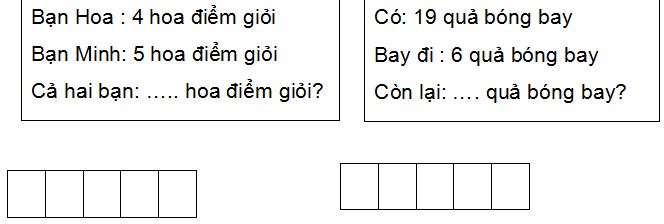 Bài 17: Hình vẽ bên có: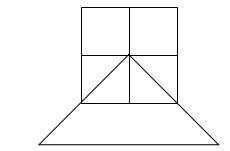 a) Có ........ hình tam giácb) Có ........vuôngToán có lời văn        Phụ huynh cho các em làm vào vở ở nhà ( Chú ý cách trình bày bài giải . Câu trả lời lùi vào 1 ô li, phép tính lùi vào 2 ô li, đáp số viết thẳng với dấu =.)Bài 18: Lan hái được 14 bông hoa, Thanh hái được 5 bông hoa. Hỏi cả hai bạn hái được bao nhiêu bông hoa?Bài 19: Anh có 17 hòn bi. Anh cho em 5 hòn bi. Hỏi anh còn bao nhiêu hòn bi?Bài 20: Lớp 2 A có 15 học sinh giỏi. Lớp 2 B có ít hơn lớp 2 A là 4 học sinh giỏi. Hỏi lớp 2B có bao nhiêu học sinh giỏi?Bài 21: Nhà bạn Nam 6 con vịt 12 con ngan. Hỏi nhà bạn Nam có tất cả bao nhiêu con vịt, con ngan?Bài 22: Lan cho Hồng 5 quyển sách, Lan còn lại 12 quyển sách. Hỏi trước đó Lan có bao nhiêu quyển sách?Bài 23: Lớp học có 12 học sinh nam và 6 học sinh nữ. Hỏi lớp có tất cả bao nhiêu học sinh?Bài 24: An có 12 viên bi, Lan có 7 viên bi. Hỏi cả hai bạn có tất cả bao nhiêu viên bi?Bài 25:  Lớp em có 16 bạn; có 4 bạn đi học vẽ. Số bạn còn lại đi học hát. Hỏi lớp em có bao nhiêu bạn học hát?Bài 26: Lớp em có 10 bạn xếp loại khá và 10 bạn xếp loại giỏi. Hỏi lớp em có tất cả bao nhiêu bạn được xếp loại khá và giỏi?Bài 27: Tháng này bố làm được 15 ngày công, mẹ làm được 4 ngày công. Hỏi bố và mẹ làm được tất cả bao nhiêu ngày công?Bài 28: Dũng có 20 nhãn vở. Sau khi cho bạn thì Dũng còn lại 10 nhãn vở. Hỏi Dũng đã cho bạn bao nhiêu cái nhãn vở?Bài 29: Anh có 10 que tính, em có 3 chục que tính. Hỏi anh và em có tất cả bao nhiêu que tính?Bài 30: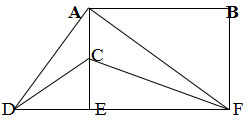 Hình vẽ trên có .......................tam giácĐó là các tam giác ...........................;...............................;...................................Bài 31: Vẽ 5 điểm sao cho có 3 điểm ở trong đường tròn và 4 điểm ở ngoài hình tam giác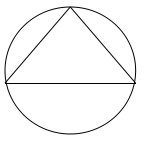 Bài 32: Cho hình vẽ: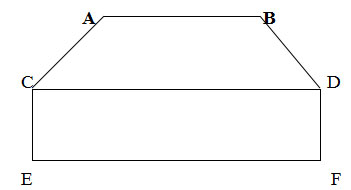 Hình vẽ trên có ........điểm. Các điểm đó là:...............................................có .......... đoạn thẳng. Đó là các đoạn thẳng .............................................Bài 33: Điền số thích hợp vào ô trống sao cho cộng các số theo hàng ngang, cột dọc, đường chéo được kết quả bằng 6.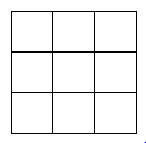 Trường phát độngThi giữ vệ sinhTừ trong phòng họcRa đến sân trườngKhông còn rác vươngKhông còn bụi bẩnGhế, bàn ngay ngắnBảng sáng như gương.a. Giữ vệ sinhb. Bóng đác. Vẽ tranha. Bừa bộnb. Thẳng hàngc. Ngay ngắnTừ chứa vần ôpTừ chứa vần ơp……………………………………………………………………………………………………………………………………………………………………………………………………………………………………………………………………………………………………17 - 4 =19 – 5 =19 – 3 + 1 =19 – 7 + 4 =12 + 3 =11 + 6 =11 + 4 – 3 =17 + 2 – 5 =16 - 2 =12 + 4 =13 + 4 – 3 =14 – 3 + 6 =a. Khoanh vào số lớn nhấtb. Khoanh vào số bé nhất10 … 10 + 311 + 2…. 2 + 119 … 10 + 910 … 10 + 017 – 4 … 14 - 318 – 4 … 1215 … 15 – 117 + 1… 17 + 212+ 5 … 1616 … 19 - 315 – 4 … 10 + 119 – 3 … 11Mười ba: ……Mười tám: ………Mười một: …….Chín: …….Mười bảy: ………Mười bốn: …….Mười lăm: …..Hai mươi: ………Tám: …………..Sáu: ……..Mười chín: ……..Mười hai: ……..4 + 2 + 12 = ....10 – 6  + 14 = ....3 + 4  + 12 = ....14 + 4  - 7 = ....8 – 5 + 13 = ....19 + 0 – 7 = ....2 + 8  + 5 =....18 – 5 - 3 =....3 + 6 + 10 = ....17 – 6 + 4 =....10 – 7 + 13 =....12 + 7 – 5 =....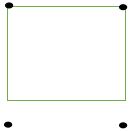 A. 1B. 2C. 3D. 4